JUSTIFICATION FOR NONMATERIAL/NONSUBSTANTIVE CHANGEAdmission to Practice and Roster of Registered Patent Attorneys and Agents Admitted to Practice Before the USPTOOMB Control Number 0651-0012BackgroundThe United States Patent and Trademark Office (USPTO) administers the Leahy-Smith America Invents Act (AIA), which sets or adjusts patent fees established, authorized, or charged under Title 35, United States Code (U.S.C.). Section 10 prescribes that fees may be set or adjusted only to recover the aggregate estimated costs to the Office for processing, activities, services, and materials related to the patent and trademark processes. Section 10 authorities also includes flexibility to set individual fees in a way that furthers key policies factors, while taking into account the cost of the respective services.This request is to update one fee in information collection 0651-0012 (Admission to Practice and Roster of Registered Patent Attorneys and Agents Admitted to Practice Before the USPTO) as a result of RIN 0651-AD31 (85 FRN 46932). Any administratively suspended registered practitioner or person granted limited recognition who seeks reinstatement more than 5 years after the effective date of administrative suspension, also shall be required to file a petition to the Office of Enrollment and Discipline (OED) director requesting reinstatement and providing objective evidence that they continue to possess the necessary legal qualifications to render valuable service to patent applicants. The objective evidence may include taking and passing the registration examination.  The USPTO is implementing a fee increase covering those previously excluded or suspended from the bar on ethical grounds or upon agreement with the Office who seek to use this reinstatement petition.  Table 1: Changes to the FeesTable 2: Estimated Non-Hour Cost BurdenSummary of ChangesThe one updated fee results in an increase of $1,600 in annual non-hour cost burden to this information collection, 0651-0012.  The annual number of responses and annual time burden are unchanged by this request.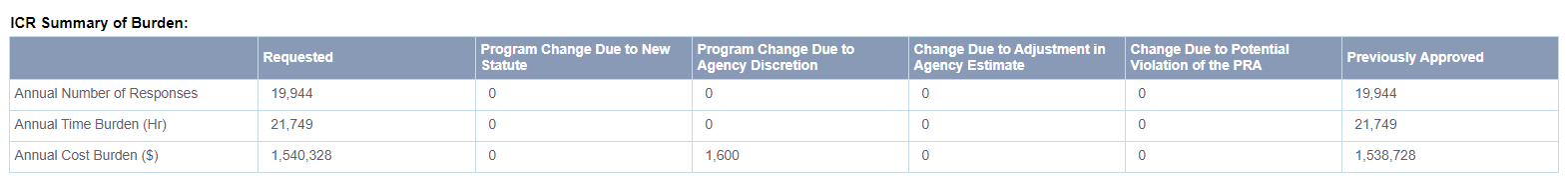 Item No.ItemCurrent FeeNew FeeChange in Fee 5On petition for reinstatement by a person excluded or suspended on ethical grounds, or excluded on consent from practice before the Office$1,600$1,680$80Item No.ItemExisting Responses(a)New Fees (b)New Estimated Non-Hour Cost(c)(a*b=c)Current Estimated Non-Hour Cost(d)Change in Cost(c-d)5On petition for reinstatement by a person excluded or suspended on ethical grounds, or excluded on consent from practice before the Office20$1,680$33,60032,000$1,600